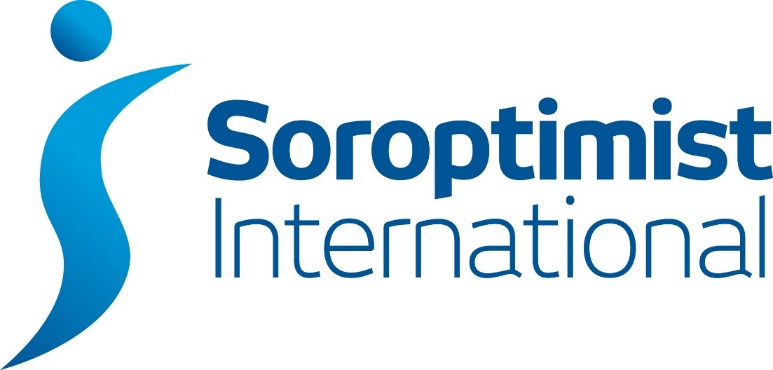                                London Chilternswww.sigbi.org/london-chilterns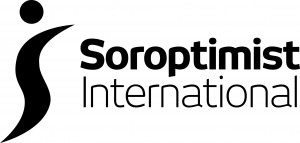 Sep 2022 Dear DiaryMonthly Bulletin from SI London Chilterns Region “The Chilterns Challengers” Shared Presidents’ Message for the Year is “Respecting Differences, Celebrating Similarities”Please keep on sending details of your events for us to share.Please email any entries for the next edition to: silondonchilterns@hotmail.com by 29 Sep 2022 – plus anything for the SILC website. 25th of Every Month is Orange Day – UKPAC https://sigbi.org/ukpac UKPAC has joined the UNiTE campaign to mark the 25th of each month as “Orange Day”, a day to raise awareness and take action to end violence against women and girls. https://www.unwomen.org/en/what-we-do/ending-violence-against-women/take-action/unite   As a bright and optimistic colour, orange represents a future free from violence against women and girlsUKPAC has produced posters, postcards and badges which have been sent to Clubs – please email silondonchilterns@hotmail.com if not received. Media info will be sent from UKPAC to Clubs for each month via Region Programme Action Officer Pam Robertson.SI High Wycombe & District www.sigbi.org/high-wycombe-and-district  Sun 21 Sep from 12.30 Hughenden Park - Pack Knickers in the Park event! In support of the Azalea Project in High Wycombe which helps trafficked women working locally in the sex trade. They have asked us to provide multipacks of knickers in small sizes (6,8,10 and 12) and cosmetics which they give out at their drop-in centre to encourage the girls to visit. The closest car park is off Coates Lane, Hughenden Road, High Wycombe. We will picnic round the oak tree planted by the club which will sport yellow and blue balloons. Bring your own picnic, chairs, groundsheet etc. We will have quiz sheets with astounding prizes for the winners!! Admission is at least one multipack of knickers. If you have unused cosmetics please bring them too. Bring your own chairs, groundsheet, picnic and drinks etc. Further details contact Jan Still 01494 873388 or janicestill@yahoo.co.ukSI St Albans & District www.sigbi.org/st-albansMon 26 Sep – 7.30pm – 9pm Zoom – Why the Biodiversity Crisis matters as much as Climate Change and what we can do locally to make a difference. All are welcome – please see the website for more information: sigbi.org/st-albans/biodiversityPlease book on Eventbrite:www.eventbrite.co.uk/e/the-biodiversity-crisis-and-climate-change-tickets-393556968487Mon 24 Oct - Divine Chocolate Tasting “Workshop” evening on Zoom - 7.30pm -  Members and friends are encouraged to participate in small groups where possible. £12 per person (tbc) - chocolates will be sent out ahead of the event. To find out more please email sistalbans@hotmail.com Sat 25 Nov to Fr 16 Dec - Join SI St Albans & District’s Orange the World Campaign – 16 days of activism to end gender based violence. See the website for information: https://sigbi.org/st-albans-and-district/2022/orange22/ or email sistalbans@hotmail.com Looking further ahead…..Sat 8 Oct 2022 – Zoom - SILC Region AGM/Conference - 10am to 1pm on ZoomThu 27 Oct - Sat 29 Oct – SI Great Britain and Ireland (SIGBI) Conference Belfast "Climate for Change" www.sigbi.org/belfast2022  full registration fee will remain at the early bird price of £175.00 until 30th September (when conference registration closes).Many Members of the Region are planning to stay at the Premier Inn Cathedral Quarter and there will be a Regional gathering – TBC https://www.premierinn.com/gb/en/hotels/northern-ireland/antrim/belfast/belfast-city-cathedral-quarter.html Sat 10 Dec - SILC Region Meeting/Conference and Celebration of Human Rights Day - 10am to 1pm on ZoomSat 11 Mar 2023 - SILC Region Meeting/Conference and Celebration of International Women's Day - 10am to 4pm in person at Cecil Sharp House 2 Regent’s Park Road, London NW1 7AY www.efdss.org/cecil-sharp-house More details will be available nearer the time.Soroptimist International Thu 27 – Sun 29 July 2023 SI Convention Dublin “Challenge the Future” sidublin2023.com Monthly Meeting Details of the Clubs in SI London Chilterns RegionNB Since COVID Clubs are holding a mix of Online and Face to Face Meetings – please contact the Club directly to confirm any arrangementsSI Aylesbury & District, www.sigbi.org/aylesbury 1st Wednesday at 6.30pm Either by Zoom or at a members House in Aylesbury.Chartered 14th June 1958SI Bedford, www.sigbi.org/bedford 3rd Monday at 7pmMeet at St Andrews Church Centre, Kimbolton Road, Bedford MK40 2PF. Chartered 6th October 1931.  SI Hertford & District www.sigbi.org/hertford-and-district 1st and 3rd Monday, meet at 7.15, for 7.30pm start.GSK Allenbury's Sports & Social Club in Ware SG12 0DJ. The Club operates a hybrid model of meetings to attend in person or via Zoom. Please contact the Club by the website.SI High Wycombe & District www.sigbi.org/high-wycombe-and-district  1st Tuesday at 7pm Chartered on 1st January 1962At Brewers Fayre Papermill, London Road, Loudwater, High Wycombe HP10 9YL.  SI London Central and South West www.sigbi.org/london-central-and-southwest 2nd Tuesday at 7pm Chartered on 5th May 1927 & 27th July 1927Number 63 (Soroptimist) Ltd., 63 Bayswater Road, London W2 3PH. SI London Greater www.sigbi.org/london-greater 1st Thursday, meet at 6.30, for 7pm start.Number 63 (Soroptimist) Ltd., 63 Bayswater Road, London W2 3PH. Chartered on 14th February 1924SI Milton Keynes www.sigbi.org/milton-keynes 3rd Tuesdays 5.45pm Acorn Nursery Training Room,4 Wimbourne Crescent, Westcroft, MK44DE Contact sorptimistsmk@gmail.com SI Newbury & District www.sigbi.org/newbury-and-district 1st and 3rd Thursday [except August] at 7.30pmSt Georges Church Annex, Wash Common, Newbury RG14 6NU. Chartered on 1st January 1956SI Oxford & District www.sigbi.org/oxford-and-district 3rd Wednesday, meet at 6.30 for 7pm start.The Coach House, Quarry Road, Headington, Oxford OX3 8NU. Chartered on 1st January 1958SI Slough, Windsor & Maidenhead www.sigbi.org/slough-windsor-and-maidenhead  3rd Wednesday at 7pmFredrick’s Hotel, Shoppenhangers Road, Maidenhead SL6 2PZ. Chartered on 1st January 1961SI St Albans & District www.sigbi.org/st-albans2nd and 4th of most Mondays at 7.30pm either on Zoom or at Greenwood United Reformed Church Hall, Watford Road, St Albans AL2 3HGemail: sistalbans@hotmail.com or Tel Jane: 0783 4345796. Chartered 1st January 1957SI Thames Valley www.sigbi.org/thames-valley 3rd Tuesday, meet at 7.30pm.Bourne End Library, Bourne End, Buckinghamshire SL8 5SX. Chartered on 31st March 1990Dates of Region Meetings/Conferences 2022/23Sat 8 Oct 2022 – SILC Region AGM/Conference - 10am to 1pm on ZoomSat 10 Dec - SILC Region Meeting/Conference and Celebration of Human Rights Day Sat 11 Mar - SILC Region Meeting/Conference and Celebration of International Women's Day - 10am to 4pm in person at Cecil Sharp House 2 Regent’s Park Road, London NW1 7AY www.efdss.org/cecil-sharp-house More details will be available nearer the time.The programme and back-issues of Dear Diary are available on the Region website www.sigbi.org/london-chilterns/programme/